SANYSO 2015 Physics - Memorandum1	D2	B3	C4	D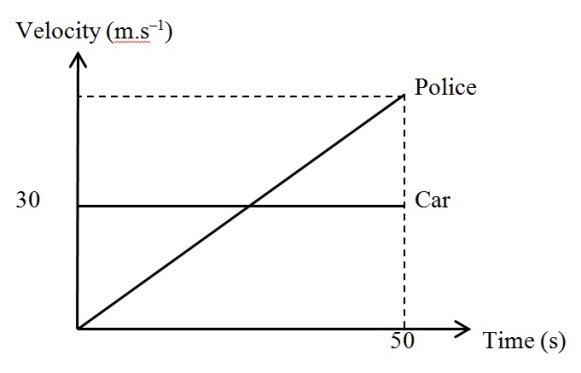 5	D	For the police to catch the car, the distance	travelled by police must equal to distance 	travelled by car since beginning of the chase.	½ x 50 x vP = 30 x 50 so vP  = 60 m.s –1 6	A	From the graph the acceleration of the police car is:7	A8	C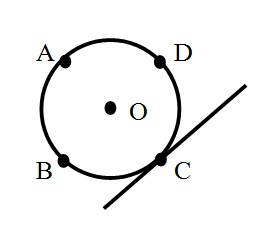 	Point C is the point of contact, and since the hoop is rolling down the 	slope, and not sliding, the point of contact has speed = 09	D	The centre of mass of both the bob and the ring are in their centre. So by placing the ring on 	top of the bob, effectively change the position of the centre of mass upwards, thereby shortening 	the length of the pendulum.10	C	Think carefully – the question is asking about speeding up – so one is only talking of 	magnitudes!! So from 0 m.s–1to – v m.s–1 is the same as going from 0 m.s–1to v m.s–1! ie it’s 	speeding up!11	B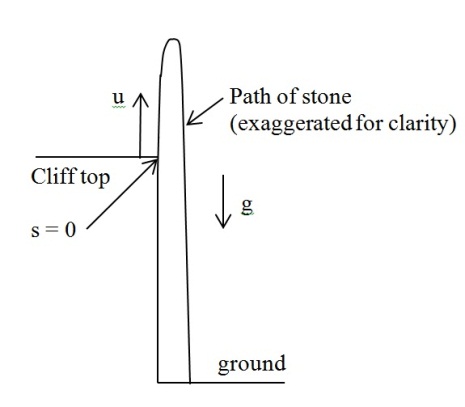 	From the question we know that:	u = 29.4 m.s–1   	s = – 78.4 m, and	a = –g = –9.8 m.s–2 	Then using s = ut + ½ at2 we get:	–78.4 = 29.4 + ½( –9.8)t   or   –78.4 = 29.4 – 4.9t   	So (t + 2)(t – 8)= 0 which means that t =  –2 or 8 seconds.12	B	Change of kinetic energy, ∆EK = ½ m(v2 – u2) = 500 x 75 = 37 500 J13	A	Power = rate of doing work, ie. .	From the question given we also have 	that F = kv. Substituting for F we get:	 so v = 12.2 m.s –114	B	Work done = F x dist = ∆EK   ie.   Fs = ½ mv2	So 40F = 400 x 64 or F = 640 N. As the vehicle is slowing down the force is opposing the 	motion of the vehicle.15	D	Impulse = change of mtm ie. I = ∆(mv) = m∆v = m(v – (– u)) = m(v + u). Substituting:	11 = 0.42(v + 10) so 0.42v = 11 – 4.2 and therefore v = 16.2 m.s–116	C		The only relevant information needed to answer this is the speed and the 	change of direction!	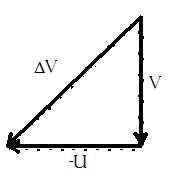 	Change in velocity is vF – vI. But this is a vector equation!   17	C	Before collision: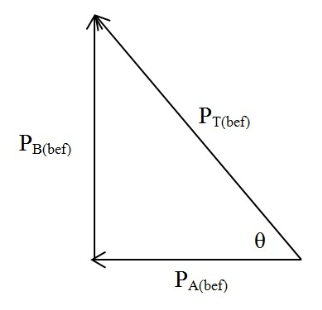 	mtm car A = PA(bef) = mA vA = 500 x 20 = 1 x 104 Ns W	mtm car B = PB(bef) = mBvB = 650 x 25 = 1.625 x 104 Ns N	Total mtm = PT(bef) = PA(bef) + PB(bef)	PT(bef) =  = 1.908 x 104 Ns	Now 	So the final mtm is 1.908 x 104 Ns N31.6oW and since mtm before = mtm after this is the 	answer as well.18	A	Normally one would think that h = H, but during the collision the 	pendulum loses some energy!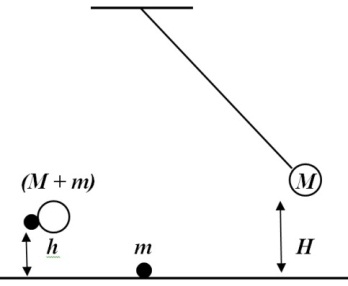 	So the initial speed  just before impact.	So PB = Mu = and PA = v(m + M) now PA = PB	ie.  so 	So EK after = EP after, ie. ½(M +m)v2 = (M + m)gh   but  	So  simply 	Since EP = EK we get:  giving	19	C	At the instant when the pendulum collides with the nail, m has a velocity .  The 	angular momentum of the mass with respect to the point at which the nail locates is conserved 	during the collision.  Then the velocity of the mass is still  at the instant after the collision 	and the motion thereafter is such that the mass is constrained to rotate around the nail. Under 	the critical condition that the mass can just swing completely round in a circle, the 	gravitational force is equal to the centripetal force when the mass is at the top of the circle. Let 	the velocity of the mass at this instant be v1, and we have	 then from the energy equation we get:20	A	Mtm P = mv and kinetic energy E = ½ mv2	So P2 = m2v2  ie. 21	B	You are doing work against friction, not against gravity: ie. you are not changing the potential 	energy of the car.22	B	The flight time of a projectile is given by. For this question for both the 	projectiles, vo and g are constant, therefore   or  .	So the projectile fired at 20o will take shorter time than projectile fired at 70o.	Similarly the range 	Sin 40 = sin 140, so R is the same for both.23	C	We have the height h at two different times, t and T, taking up as + and using s =ut + ½ gt2 we 	get:		h = ut – ½ gt2 and H = uT – ½ gT2 equating these two gives:		ut – ½ gt2 = uT – ½ gT2 and simplifying gives		u(t – T) = ½ g(t2 – T2)  or u(t – T) = ½ g(t – T)(t + T) or u = ½ g(t + T)24	C	36 km/h = 10 m.s–1   so 30km/h = m.s–1  	Centripetal acceleration so the centripetal force25	A	The frictional force on the child is μmg and the centripetal force is mRω2, so the critical radius 	occurs when these two forces are equal. ie rearranging this gives:26	D	Using Newton’s law of Universal Gravitation,    we have for the astronaut on Earth:	 and for the astronaut on the Moon  then rearranging both we get	and the equating these   from which we get27	B	Let g and g' be the gravitational accelerations at the pole and at the equator respectively and 	consider a body of mass m on the surface of the planet, which has a mass M. At the pole,	At the equator, we have 	If we define gravitational potential energy with respect to a point at infinity from the planet, the 	body will have potential energy:	Note that the negative sign in front of the gravitational force takes account of its attractiveness. 	The body at the pole then has total energy;	For it to escape from the planet, its total energy must be at least equal to the minimum energy 	of a body at infinity, i.e. zero. Hence the escape velocity ve is given by:28	A	Density = and since the volume of a sphere V =	So and let M = mass of the Large sphere, and m the mass of the small 	sphere, we have:29	D	Assume the water flows through the pipe continuously. Water flows from the larger diameter to 	the smaller diameter pipe: from one of diameter D to one of diameter D/2. This means the area 	of the smaller pipe is ¼ the area of the larger pipe and therefore the volume of water that 	moves from the larger to the smaller pipe is the same, so its length should be 4X longer. This 	length of water must therefore move 4X faster, or 16 m.s–1  30	C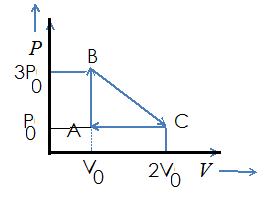 31	A32	A	Work done = area of a PV curve ie 33	C34	B35	A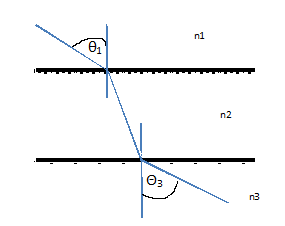 36	B	The angle of refraction inside the glass is:	Then we use θ2 as the angle of incidence on to the boundary 	between the glass and the air on the other side, hence the angle of refraction in the air is:37	 A	In static electricity, the only charges that move around are electrons. Hence if a neutral object 	becomes negatively charged, means that it has gained electrons. In the question it is 	assumed that both cloth and rod are neutral initially and that the rod ends up negatively 	charged which means that electrons were transferred from the cloth to the rod.38	D	Using Coulomb’s Law: so initially  	After touching the total charge is 6 μC and each conductor will carry 3 μC of charge.	So now is 	So F’ = F/839	D	Let the force between q1 and q2 be FX, and that between q2 and q3 FY. Inspection shows that FX 	pushes q2 to the right (repulsive force), and FY pulls FY to the right (attractive force). This 	means that the resultant force FR on q2 is FR = FX + FY	and  then  40	D	 The Volt can be defined as the work done per unit charge, or V = W/q. It should also be 	remembered that work and energy are the same so V = E/q. Now q = e (electron charge) and 	E = ½ mu2. So:41	D Effectively these resistors are in parallel. Hence their total resistance R is:	1/R = 1/R1  + 1/R2 + 1/R3 = 1/3 + 1/3 +1/3 = 1. So R =1Ω42	B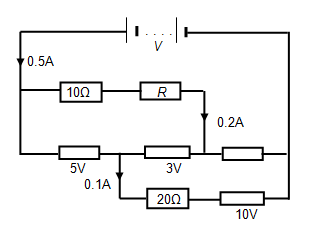 	Current through R =0.2A and the PD across the 10Ω resistor 	and R is 8V. PD acros the 10Ω resistor = 2 V, so the PD 	across 	R = 6 V and 43	C	Current through the 20Ω resistor is 0.1A so PD across it = 2 V.	Thus the total PD =5V + 2V + 10 V = 17 V44	B	The capacitive resistance is determined by 	So 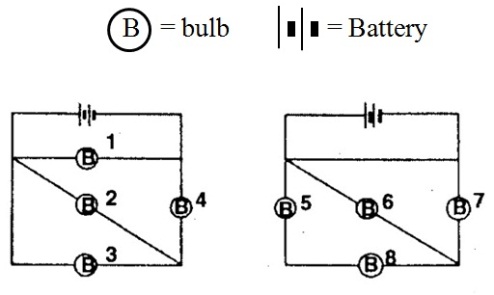 45	C	In the circuit containing bulbs 5, 6, 7 and 8 all the 	bulbs are shorted out, and so none are on. So any 	answer containing 5, 6, 7 or 8 cannot be right, leaving 	only answer C.	Alternatively redraw the left hand circuit so that the 	wire with bulb 2 is parallel to the wires of bulb 1 and 346	A	PD, in volts, is equal to the work per unit charge, 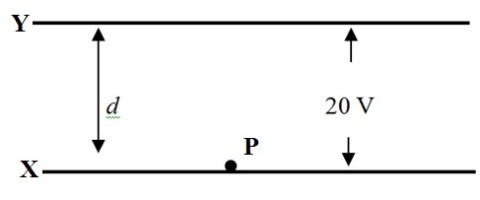 	so:			to get:	47	B	As is shown in the calculation above, the speed is independent of the distance between the 	plates, so the speed remains at u48	A49	C	If m is the mass of proton, then the masses of deuteron (one proton and one neutron) and alpha 	particle (two protons and two neutrons) are 2m and 4m respectively. 	So	 50	C	Distance between detectors in rest frame of particles 	Time taken in rest frame of particles 	Time taken for the intensity to decrease to a ¼ = two half-lives  	ie. One half-life = 8.5 x 10–9 sDistributionA = 13		B = 12		C = 14		D = 11Answers for SANYSO Physics 2015Answers for SANYSO Physics 2015Answers for SANYSO Physics 2015Answers for SANYSO Physics 2015Answers for SANYSO Physics 2015Answers for SANYSO Physics 2015Answers for SANYSO Physics 2015Answers for SANYSO Physics 2015Answers for SANYSO Physics 2015Answers for SANYSO Physics 20151     D2     B3     C4     D5     D6     A7     A8     C    9     D10    C11    B    12    B13    A14    B15    D16    C17    C18    A19    C20    A21    B22    B23    C24    C25    A26    D27    B28    A29    D30    C31    A32    A33    C34    B35    A36    B37    A38    D39    D40    D41    D42    B43    C44    B45    C46    A47    B48    A49    C50    C